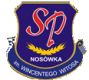 Komunikat organizacyjny I Bożonarodzeniowy Turniej Szachowyo Mistrzostwo Szkół Podstawowychz Gminie BoguchwałaOrganizatorem i fundatorem nagród jest - Szkoła Podstawowa w Nosówce- Akademia Umysłu „Wesoła Szachownica”Cele- Popularyzacja szachów w gminie Boguchwała- Umożliwienie dzieciom rozwijania swoich zainteresowań- Wyłonienie najlepszych szachistów Szkół Podstawowych w Gminie BoguchwałaTermin i miejsce turnieju:- Rozgrywki odbędą się 18.12.2015r. (piątek) w Sali Szkoły Podstawowej w Nosówce od godziny 10:30Program zawodów:Godzina 10:30 – 10:50 potwierdzenie udziału w turnieju.Godzina 11:00 -  14:30 rozegranie partii I – VII.Godzina 14:30 – 15:00 zakończenie zawodów, wręczenie nagród.Warunki uczestnictwa:- W turnieju mogą brać udział wszyscy uczniowie szkół podstawowych zamieszkujący w Gminie Boguchwała lub uczęszczający do szkół Podstawowych umiejscowionych na terenie gminy. - Każdy zgłaszający się zawodnik jest zobowiązany do posiadania ważnej legitymacji szkolnej i okazaniu jej przy weryfikacji zgłoszeń.Sposób rozgrywek:- Turniej zostanie rozegrany systemem szwajcarskim na dystansie 7 rund.- Czas gry - 15 min na zawodnika.- Turniej zostanie rozegrany w dwóch kategoriach wiekowych:Grupa „A” – klasy IV-VIGrupa „B” – klasy I-III(W przypadku zbyt małej liczby zawodników organizator zastrzega sobie prawo do połączenia tych grup.)Zgłoszenia:- Zgłoszenia proszę nadsyłać na adres lesniak_mateusz@wp.pl do dnia 17.12.2015r.- Zgłoszenia powinny zawierać:Imię i nazwisko zawodnikaDokładną datę urodzeniaPosiadaną kategorię szachowąNazwę placówki jaką reprezentuje zawodnikNagrody:- Przewidziane są puchary oraz dyplomy dla 3 najlepszych zawodników z każdej grupy wiekowej.- Pamiątkowy dyplom dla każdego uczestnika zawodów.Sprawy organizacyjne:- W turnieju obowiązują przepisy Polskiego Związku Szachowego.- Sędzią zawodów będzie Pan Mateusz Leśniak, tel. 796-507-067Uwaga!- Organizator nie bierze odpowiedzialności za przejazd zawodników na miejsce rozgrywek.- Zawodnicy ubezpieczają się we własnym zakresie.- Ostateczna interpretacja powyższego regulaminu należy do organizatora oraz sędziego głównego.- Organizator zastrzega sobie prawo do zmiany liczby partii, tempa gry oraz połączenia grup wiekowych.SERDECZNIE ZAPRASZAMY!!!